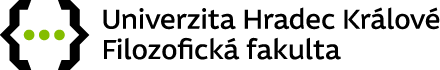 Žádost o uznání předmětu praxe podle Výnosu děkana FF UHK č. 11/2020Jméno studenta/studentky: Osobní číslo:Studovaný program na FF UHK: 
Vykonávaná činnost dobrovolnické praxe (jaká a kde):Počet hodin:U jaké organizace (název, místo):Žádaný předmět  k uznání (název, zkratka):  Potvrzení organizace (souhlasné stanovisko, kontaktní osoba, kontakt, datum, podpis nebo razítko) Datum a popis studentaDatum a stanovisko garanta praxíPoznámky:Dle  Výnosu děkana FF UHK č. 11/2020 je možné žádat o uznání kreditů při splnění alespoň třetinové časové dotace na předmět. Uznat lze nejvýše jeden předmět praxe.SOFF/VIP1 představuje 3 kredity za 80 hodin, SOFF/VIP2 představuje 5 kreditů za 100 hodin. Předměty VIP se týkají všech studentů FF UHK. VIP1 není prerekvizitou pro VIP2. Případné dotazy adresujte na garanta praxí FF UHK: PhDr. Miroslav Joukl, Ph.D., Katedra sociologie FF UHK. Kontakt: miroslav.joukl@uhk.cz; tel.: 774 958 117.Lze uznat i jiné předměty praxí podle studijních plánů příslušného studijního programu. Případné dotazy adresujte na konkrétní garanty předmětů praxí jednotlivých pracovišť FF UHK. Praxe na ÚSP FF UHK  organizuje ÚSP podle vnitřnních pokynů pracoviště.Tuto žádost odevzdejte přímo na Studijním oddělení FF UHK. Po dobu mimořádných opatření lze odevzdat elektronicky (naskenovaný).